Муниципальное дошкольное образовательное учреждение «Детский сад «Сказка» п. Тургеневский Пугачевского района Саратовской области»СЦЕНАРИЙ НОВОГОДНЕГО УТРЕННИКА(МЛАДШАЯ РАЗНОВОЗРАСТНАЯ ГРУППА)ВОСПИТАТЕЛЬ: РАЗВОЗЖАЕВА Е. Н.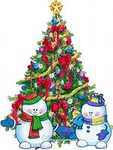 2014гНовогодний праздник для детей младшей группы«Здравствуй, наша ёлочка, волшебная иголочка!»Цель: создать условия для развития творческих способностей у воспитанников через активную деятельность при подготовке к новогоднему празднику.Задачи: - развитие творческого потенциала детей;- сплочение детского коллектива;- приобщение к культуре празднования Нового года.Вход под песню «В лесу родилась ёлочка» , взявшись за ручки.Ведущая: Ребята, посмотрите, как красиво у нас в зале! Куда же, интересно мы с вами попали?! Мы пришли в гости к Ёлочке. Сегодня у нас праздник Новый год! 
(показывает на ёлочку)
Смотрите, какие красивые на елочке  игрушки!
Шарик красный расписной, вот фонарик золотой,
Вот сосулька белая, вот морковка спелая,
А теперь смотрите детки- на ветвях висят конфетки! 
Это Дедушка-Мороз деткам ёлочку принёс!                                                     Вот как ёлка нарядилась
И пришла к нам в детский сад
А у ёлки, посмотрите,
Сколько маленьких ребят!!! Похвастайтесь, какие вы сегодня красивые!А давайте расскажем и покажем, какая же наша ёлочка.У ребяток наших ёлочка большая,   (дети выполняют движения по тексту)
Огоньки на елке весело сверкают.
Ай да елочка, погляди, погляди!
Деткам, елочка, посвети, посвети!
Не коли нас, елка, веточкой мохнатой,
Убери иголки дальше от ребяток.
Ай да елочка, погляди, погляди!
Деткам, елочка, посвети, посвети!Ведущая:   Здравствуй, здравствуй, ёлочка!Здравствуй, Новый год!
Возле ёлочки нарядной Заведём мы хоровод! Давайте споём про ёлочку песенку!
                                                                                                                                     Песня «Хоровод вокруг елочки»
1.Ходят вокруг елочки
Наши ребятишки
Скачут вокруг елочки
Белочки и мишки
2.Вот горят фонарики
Посмотрите детки
И весят на елочке
Сладкие конфетки
3.Дружно мы потопаем
Ручки заплясали
Закружилась елочка
Вместе с нами в залеПосле песни дети садятся на стульчики.Вед: Что за музыка звучит? Кто-то в гости к нам спешит!Снегурочка выходит под музыку:Снегурочка: Здравствуйте, дети! Дети: Здравствуй, Снегурочка!СнегурочкаЯ - Снегурочка, Деда Мороза внучка.
А какие вы все нарядные сегодня!!!Ведущая. Конечно, сегодня праздник Новый год!СнегурочкаХочу с вами встретитьСамый веселый праздник на свете.Будем петь и плясать,Будем Новый год встречать!Песня- пляска «Малыши- карандаши»Ведущая. Как весело вы плясали, детки! А теперь сядьте на стульчики и отгадайте мои загадки. Внимание! Слушайте! На весёлый наш катокТихо падает    Снежок!И летят пушинкиБелые              Снежинки!В поле снежную постельСтелет Зайчикам    Метель!Все дорожки замела,Это Зимушка –         Зима!Ведущая. Правильно, дети, зимушка- зима в гости к нам пришла! Хотите превратиться в снежок  и полетать? Тогда скорее вставайте у ёлочки, мы поиграем в игру  «Снег и ветер»По сигналу (звон колокольчика) все дети бегают, летают, как снежок, в разных направлениях по залу. Как только звон колокольчика прекратится, дети приседают на корточки.Снегурочка. Как весело мы поиграли !Слышу, белый снег скрипит,Кто то в гости к нам спешит,Кто- то в гости  к нам идёт! Вместе встретим Новый год!Под музыку входит кукла Катя с корзиной.Кукла Катя.Здравствуйте, я кукла Катя,В гости к вам сюда пришла.И от всех ваших игрушек,Я сюрприз вам принесла.Ведущая. Что же это за сюрприз? Покажи скорее.Кукла Катя. Это весёлые погремушки. Хотите с ними поиграть?Дети: Да!Кукла Катя. Тогда скорее вставайте в кружок, поиграем с весёлыми погремушками. (раздаёт погремушки)Под русскую народную мелодию «Ах, вы сени, мои сени»1. Озорные погремушки, (стучат о ладошку)Постучите поскорей.Поиграют погремушкиИ порадуют детей.Позвени у ушка         (звенят у ушка)Наша погремушка!2. Дружно, дружно по коленке (стучат по коленке)Будут детки ударять.Будут весело ребята,Погремушками стучать. (дети присаживаются и стучат погремушка о пол)Позвени у ушка         (звенят у ушка)Наша погремушка!Кукла Катя. Вот, как весело поиграли. А теперь мне нужно уходить, до свидания! С Новым годом!Дети: До свидания!Снегурочка. Давайте сядем, отдохнём ,И стихи читать начнём.Стихи Праздник мы встречаем,    Саша
Елку наряжаем,
Вешаем игрушки,
Шарики, хлопушки.Выбрал папа елочку            Ксюша
Самую пушистую.
Елочка так пахнет –
Мама сразу ахнет!

В гости ёлочка пришла,      СемёнСнег на ветках принеслаЕлочка, елочка,                    Слава
Вот она какая,
Стройная, красивая,            Илья
Яркая, большая.
Ёлка просто диво,                НикитаКак она красива!У зелёной ёлочки,                ЛёшаКрасивые иголочки.И с низу до макушки,Красивые игрушки!Новый год у ворот,               ИгнатРебятишек елка ждетДети водят хоровод,             Олеся
Хлопают в ладоши.
Здравствуй, здравствуй.
Новый год! Ты такой хороший!Ведущая. Молодцы, все стихи знают! Слышу, снег опять скрипит,Кто то в гости к нам спешит!(входит лисичка с ведёрком)Лиса: Я лисичка, хвостик рыжий, встану к ёлочке поближеВы не бойтесь меня, детки, я сегодня так добра!Никого из вас не трону, я снежки вам принесла!Снегурочка. Будем праздник продолжать и с Лисичкою играть!Лиса: Я подброшу снежки высоко, полетят снежки высоко,А ребятки их соберут, и обратно мне принесут!(высыпает снежки, дети их собирают в ведро. Повторяем 2 раза)Ведущая. Какая весёлая игра, спасибо Лисичка!Лиса: До свидания, ребятки! Побегу в лес.Дети: До свидания!Дети садятся на стульчики.Ведущая. Снегурочка, что то Дедушки Мороза долго нет. Может он заблудился? Кто же нам подарки принесёт?Снегурочка. Он обещал быть на нашем празднике. Давайте стихи расскажем о нем, да песенку споём. Он услышит и придёт.Стихи.Елку в праздник                  Ксюшанарядили  
Весело до слез!
Кто подарки нам приносит?
Это Дед Мороз!
К нам придёт                  Саша
Дед Мороз
Будем веселиться, 
Будем петь и плясать, 
С музыкой кружиться. Скоро Дед Мороз придет,  Олеся
Нам подарки принесет,
Яблоки, конфеты,
Дед Мороз, ну где ты?Ведущая. Давайте подойдём к нашей ёлочке и станцуем и споём, Деда Мороза позовём!Песня «Малышовая Новогодняя»Ведущая. Слышите? Бубенчики звенят, это гость дорогой к нам спешит! Пойду, встречу его, а вы посидите тихонечко.(привожу на санках Деда  Мороза)Дед Мороз: Здравствуйте, ребята! (за игрушку говорит взрослый)С новым годом поздравляю, счастья, радости желаю!Все здороваются.Снегурочка. Дедушка, а почему ты такой маленький?Дед Мороз:Да торопился к вам сюда, да случилась вдруг беда!На дорожку выпил чаю и, конечно, вмиг растаял.Снегурочка. А как же подарки? Кто деткам их раздаст? Дед Мороз: Ты раздашь, внученька! А что больше всего любят ребятки?Снегурочка: Сладости.Дед Мороз: Вот вам сладости. (ведущий показывает конфеты в мешке)Снегурочка: Милый Дедушка Мороз, тут совсем мало сладостей. А детки так замечательно пели и танцевали.Дед Мороз: Внученька, поищите подарки в зале. Я их здесь заранее спрятал.(Дети вместе со Снегурочкой идут по залу и ищут подарки, находят под ёлкой большую шоколадку Алёнка)Снегурочка: Ребята, Дедушка Мороз и вправду волшебник. Шоколадка-то необычная, в ней подарок. Дед Мороз: А остальные подарки вон в том сугробе. (находят все подарки и раздают детям)Ведущая: Ребята, давайте скажем спасибо Дедушке Морозу и Снегурочке.Дети: Спасибо!Снегурочка: Повезу дедушку Мороза домой, ледяным чаем поить, чтобы  он опять вырос. До свидания, детки!Ведущая : С Новым годом всех мы поздравляем, Радости и счастья вам желаем. Праздничных забав, потех, С Новым годом всех, всех, всех!Под веселую музыку дети прощаются с Дедом Морозом и Снегурочкой и уходят из зала в группу. Подарки берут с собой.ТЕКСТДВИЖЕНИЯ1. Вокруг ёлочки пойдём,
    Песню звонко запоём.
    Каблучками постучим,
    Сядем – помолчим.Хоровод вокруг ёлочки«топотушки»Присесть на корточки, приставив пальчик к губам: «тсс…..»ПРОИГРЫШСидя на корточках, «танцуют головкой» (покачивают)2.Дружно мы на ножки встанем,
   И в ладошки хлопать станем,
   По коленкам «шлёп» да «шлёп»,
   И присели: «ОП!»Встают на ножкиХлопаютШлепки по коленямПрисаживаются на корточки, произнося «ОП!»ПРОИГРЫШСидя на корточках, «танцуют головкой» (покачивают)3. Отдохнули и опять
    Можно весело плясать,
    Друга за руки возьмём,
     Песню заведём:           Ёлочка-красавица,
           Всем ребятам нравится.
           Под твоею веточкой
           Веселятся деточки.Встают на ножкиХороводПодходят к ёлочке
Расходятся от ёлочки «пружинка»ПРОИГРЫШХоровод4. Вот какой наш хоровод,
    Здравствуй, здравствуй, Новый год!
    Дед Мороз, тебя мы ждём,
    Слышишь, как поём?!             Ёлочка-красавица,
             Всем ребятам нравится.
             Под твоею веточкой
             Веселятся деточки.ХороводПодходят к ёлочке
Расходятся от ёлочки «пружинка»ПРОИГРЫШХоровод